Istarska županija, Slovenski inženjerski savez i Hrvatski inženjerski savez organiziraju konferenciju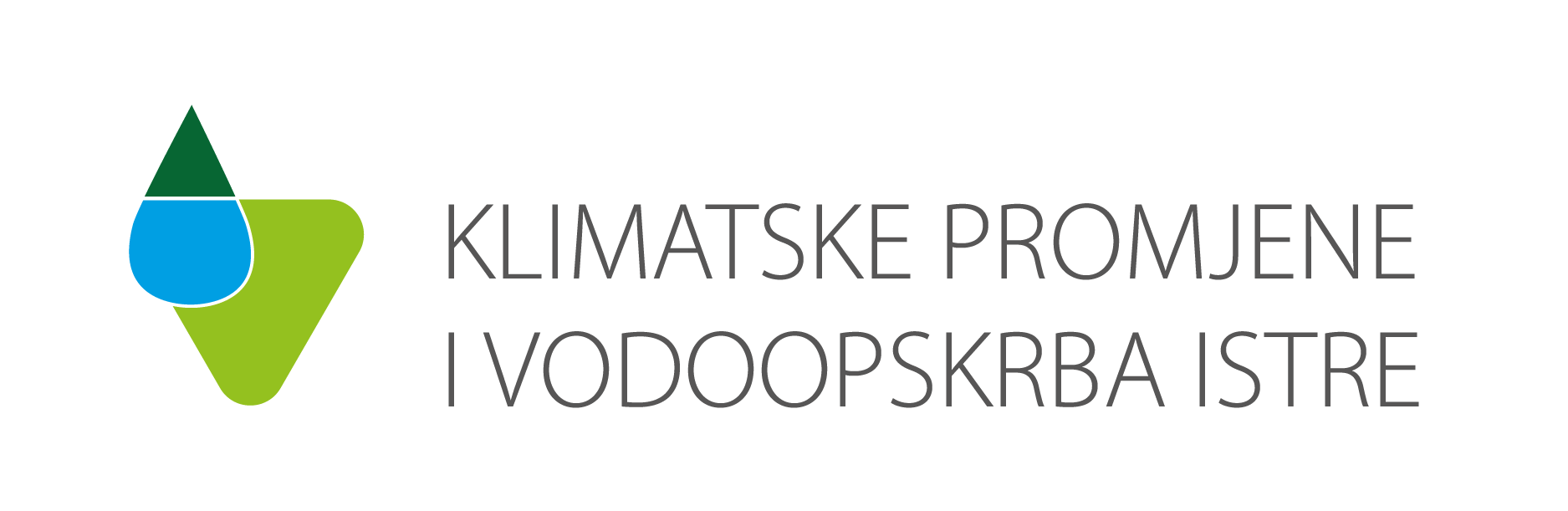 Hotel Park Plaza Histria, PulaOd 18. – 20. ožujka 2024.Ciljevi konferencije:Analiza utjecaja klimatskih promjena na javnu vodoopskrbu u Istri Identifikacija izazova i ranjivostiPromicanje održivog upravljanja vodnim resursimaTehnološke inovacije i rješenjaSuradnja između zemalja i dionikaEdukacija i podizanje svijestiIzrada smjernica i politikaRazmjena iskustava i najbolje prakseTeme konferencije:Utjecaj klimatskih promjena na vodne resurse Istre Održivo upravljanje vodnim resursimaPrilagodba na klimatske promjeneVodna infrastruktura i tehnologijaMeđunarodna suradnjaEdukacija i svijestPolitike i zakonodavstvoPrimjeri najbolje prakseKome je namijenjena:Svima kojima u djelokrug rada i odgovornosti pripada vodoopskrba, odvodnja, navodnjavanje i zaštita okoliša u svjetlu klimatskih promjena.Upoznajte nove trendove, razmijenite iskustva, povežite se s kolegama, steknite nove vještine i znanja, razvijajte poslovne ideje, informirajte se o novim proizvodima i uslugama, …..Dodatne informacije na ana@dgiz.hrGradb.zveza@siol.net EVASvakako rezervirajte termin u Vašem poslovnom kalendaru!!